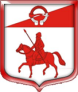 Администрация  муниципального образованияСтаропольское сельское поселение Сланцевского муниципального района Ленинградской областиПОСТАНОВЛЕНИЕ27.06.2019                                                                                                 №120 - пОб утверждении генеральной схемы санитарной очистки и реестра размещения мест (площадок) накопления твердых коммунальных отходов муниципального образования  Старопольского  сельского поселения Сланцевского муниципального района Ленинградской области.В соответствии с Федеральными законами от 06.10.2003 №131-ФЗ «Об общих принципах организации местного самоуправления в Российской Федерации», от 24.06.1998 № 89-ФЗ «Об отходах производства и потребления», от 10.01.2002 № 7-ФЗ «Об охране окружающей среды», постановлением Госстроя РФ от 21.08.2003 № 152 «Об утверждении методических рекомендаций о порядке разработки генеральных схем очистки территорий населенных пунктов Российской Федерации», Правилами обустройства мест (площадок) накопления твердых коммунальных отходов и ведения их реестра, утверждённых постановлением Правительства Российской Федерации от 31.08.2018 № 1039, во исполнение полномочий по участию в организации деятельности по сбору (в том числе раздельному сбору) и транспортированию твердых коммунальных отходов, Администрация Старопольского сельского поселения ПОСТАНОВЛЯЕТ:Утвердить генеральную схему санитарной очистки территории муниципального образования Старопольское сельское поселение.Утвердить реестр мест (площадок) накопления твердых коммунальных отходов, расположенных на территории Старопольского сельского поселения.Опубликовать настоящее Постановление в приложении к газете «Знамя труда» и разместить на официальном сайте администрации Старопольского сельского поселения.Контроль за исполнением настоящего постановления оставляю за собой.Глава администрации МОСтаропольское сельское поселение  		          	     В.О.Овлаховский